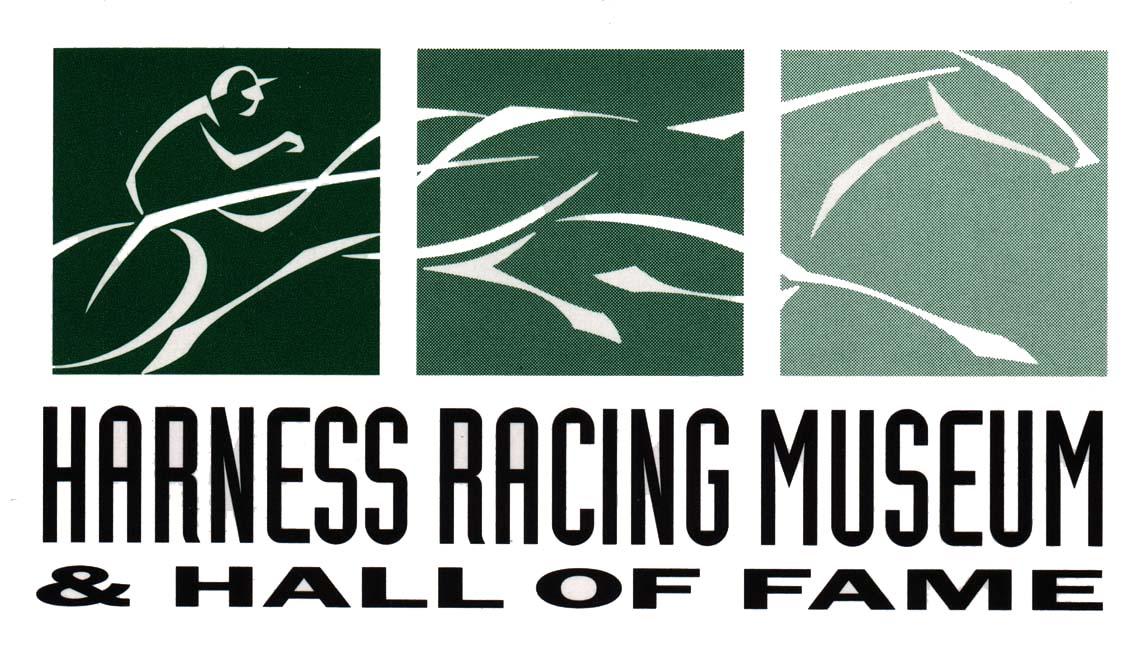 WILLIAM R. HAUGHTON MEMORIAL HALL RATES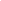 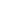 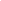 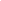 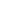 Our facilities offer a state-of-the art meeting place for parties up to 120 people, seven days a week. The Museum’s dedicated staff specializes in planning and accommodating training seminars, corporate meetings, fundraisers, family parties, award ceremonies and retirement dinners. We are conveniently located just minutes off Route 17, near major hotels and airports.  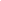 OUR ROOM RENTAL PACKAGE INCLUDES:Five-hour Rental of Haughton HallUse of adjacent patio and courtyard Weekday daytime events include FULL access to Museum exhibits until 3:45 P.M.Audio/Visual Equipment: Screen, Easel, Podium and MicrophoneTables & chairs Two hours are given for setup; additional time must be arranged in advance.WEEKDAY RATESDAYTIME FIVE-HOUR PACKAGE	HALF ROOM (50 guest max)	FULL ROOM BETWEEN 9:00 A.M. and 5:00 P.M.	$400.00				      $450.00Monday – FridayEVENING FIVE-HOUR PACKAGE			BETWEEN 5:00 P.M. and 11:00 P.M.	$450.00				      $550.00Monday – ThursdayWEEKEND RATESDAYTIME FIVE-HOUR PACKAGE	HALF ROOM (50 guest max)	FULL ROOMBETWEEN 9:00 A.M. and 5:00 P.M.	$450.00				    $600.00Saturday – SundayEVENING FIVE-HOUR PACKAGE			BETWEEN 5:00 P.M. and 11:00 P.M.	$600.00			 	    $750.00Friday – SundayADDITIONAL HOURSWeekday $50/hr   Weekend $100/hr  Additional hours must be arranged prior to the event. SPECIAL EVENT RATESWedding Reception - Rental of Haughton Hall for 5 hours	$3,000.00Additional $300 if wedding ceremony is held at MuseumSweet 16, Quinceañera, Bar mitzvah, Bat mitzvah, Communion, Confirmation and Graduation Party 				$900.00All events must conclude by 11:00 P.M. & Hall of Fame.845-294-6330; roomrentals@harnessmuseum.com										1/4/2023